Ofício nº 039/16 -  COSEMS/RN                    Natal(RN),11de junho de 2016.Ilmos(as)Srs(as)Secretários(as) Municipais de SaúdeNestaASSUNTO: RETIFICANDO A DATA Capacitação em Banco de Preços.Senhores(as) Secretários(as),Conforme contato com o técnico Sr. AURÉLIO MAIA – Responsável pelo Curso de Capacitação aos Técnicos do Banco de Preços em Saúde , que será ministrado em Natal, e considerando o número de inscrito até o momento, INFORMAMOS que iremos concentrar todos os participantes no dia 27 de julho, no CEFOPE, com início às 8:30h até as 17hRessaltamos, que devido a logística com espaço, será disponibilizado APENAS 01 (uma) VAGA.O COSEMS/RN,não custeará hospedagem, porém oferecerá 02 (dois) coffee breaks, às 8h e as 17h.Fica a critério de cada técnico, trazer seu notebook.Para confirmação de sua participação, segue em anexo, a ficha de inscrição, que deverá ser preenchida e encaminhada via e-mail, até o dia  20 de julho de 2016.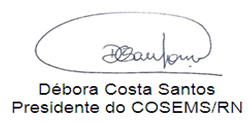 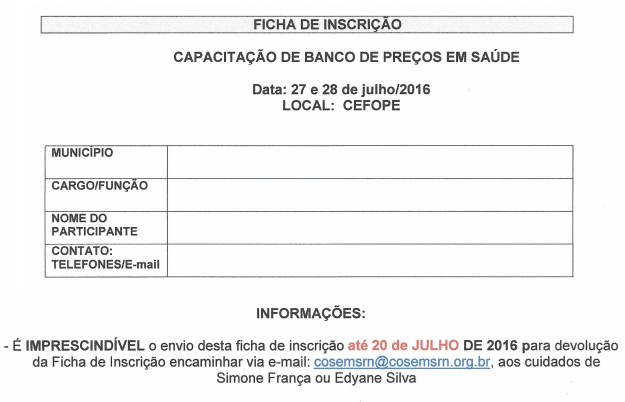 